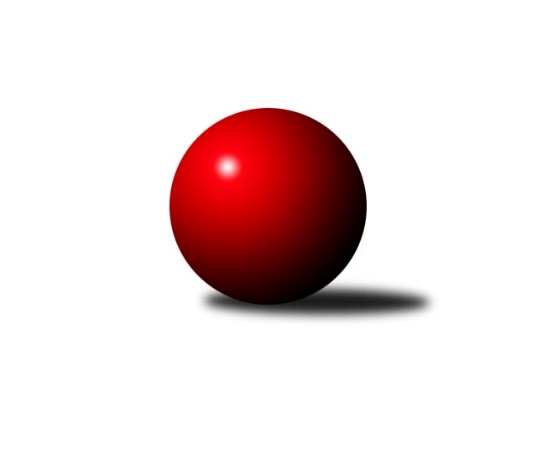 Č.17Ročník 2017/2018	23.2.2018Nejlepšího výkonu v tomto kole: 2754 dosáhlo družstvo: SK Kuželky Přelouč AVýchodočeský přebor skupina B 2017/2018Výsledky 17. kolaSouhrnný přehled výsledků:KK Dobruška B	- KK Zalabák Smiřice B	12:4	2533:2438		23.2.TJ Tesla Pardubice B	- SKPK Hradec Králové A	6:10	2519:2531		23.2.SKK Náchod B	- SK SC Svitavy-Lány B	16:0	2650:2494		23.2.SK Solnice A	- KK Vysoké Mýto B	8:8	2399:2356		23.2.SK SC Svitavy-Lány A	- SK Kuželky Přelouč A	4:12	2698:2754		23.2.SKPK Hradec Králové B	- TJ Start Rychnov n/K C	14:2	2655:2482		23.2.SK Kuželky Přelouč A	- TJ Tesla Pardubice B	14:2	2678:2448		19.2.Tabulka družstev:	1.	SK Solnice A	17	12	1	4	181 : 91 	 	 2591	25	2.	SK SC Svitavy-Lány A	17	12	0	5	173 : 99 	 	 2606	24	3.	SKPK Hradec Králové B	17	11	1	5	171 : 101 	 	 2571	23	4.	SKK Náchod B	17	11	1	5	164 : 108 	 	 2551	23	5.	SK Kuželky Přelouč A	18	11	0	7	167 : 121 	 	 2585	22	6.	KK Vysoké Mýto B	17	10	1	6	152 : 120 	 	 2531	21	7.	SKPK Hradec Králové A	17	7	1	9	130 : 142 	 	 2520	15	8.	SK SC Svitavy-Lány B	17	7	0	10	123 : 149 	 	 2544	14	9.	TJ Start Rychnov n/K C	17	5	1	11	101 : 171 	 	 2549	11	10.	KK Dobruška B	17	5	0	12	94 : 178 	 	 2463	10	11.	KK Zalabák Smiřice B	17	5	0	12	94 : 178 	 	 2443	10	12.	TJ Tesla Pardubice B	18	4	0	14	98 : 190 	 	 2426	8Podrobné výsledky kola:	 KK Dobruška B	2533	12:4	2438	KK Zalabák Smiřice B	Jiří Frinta	 	 211 	 194 		405 	 0:2 	 446 	 	235 	 211		Martin Matějček	Lukáš Fanc	 	 201 	 203 		404 	 2:0 	 400 	 	187 	 213		Václav Novotný	Josef Petera	 	 203 	 198 		401 	 0:2 	 411 	 	190 	 221		Roman Vrabec	Vladimír Gütler	 	 220 	 212 		432 	 2:0 	 359 	 	178 	 181		Václav Prokop	Ivo Janda	 	 207 	 215 		422 	 2:0 	 396 	 	198 	 198		Karel Josef	Josef Kupka	 	 251 	 218 		469 	 2:0 	 426 	 	202 	 224		Jiří Vokřálrozhodčí: Nejlepší výkon utkání: 469 - Josef Kupka	 TJ Tesla Pardubice B	2519	6:10	2531	SKPK Hradec Králové A	Jana Bulisová	 	 214 	 226 		440 	 2:0 	 422 	 	222 	 200		Jaroslav Němeček	Patricie Hubáčková *1	 	 185 	 203 		388 	 0:2 	 415 	 	204 	 211		Martin Šolc	Petra Stránská	 	 229 	 206 		435 	 0:2 	 442 	 	239 	 203		Leoš Glazunov	Matěj Drábek	 	 206 	 185 		391 	 0:2 	 429 	 	220 	 209		Jiří Prokop	Milan Novák	 	 205 	 224 		429 	 2:0 	 394 	 	180 	 214		Petr Skutil *2	Oldřich Hubáček	 	 218 	 218 		436 	 2:0 	 429 	 	222 	 207		Lukáš Vadlejchrozhodčí: střídání: *1 od 51. hodu Marie Drábková, *2 od 48. hodu Ludmila SkutilováNejlepší výkon utkání: 442 - Leoš Glazunov	 SKK Náchod B	2650	16:0	2494	SK SC Svitavy-Lány B	František Hejna	 	 229 	 225 		454 	 2:0 	 411 	 	206 	 205		Jiří Rus	Lukáš Bajer	 	 228 	 230 		458 	 2:0 	 436 	 	228 	 208		Emil Uherka	Miloš Voleský	 	 224 	 212 		436 	 2:0 	 417 	 	213 	 204		Tomáš Štol	Jiří Tesař	 	 228 	 221 		449 	 2:0 	 408 	 	204 	 204		Miroslav Zeman	Miroslav Tomeš	 	 196 	 209 		405 	 2:0 	 390 	 	184 	 206		Jiří Klusák	Jiří ml. Doucha ml.	 	 225 	 223 		448 	 2:0 	 432 	 	223 	 209		Zdeněk Dokoupilrozhodčí: Nejlepší výkon utkání: 458 - Lukáš Bajer	 SK Solnice A	2399	8:8	2356	KK Vysoké Mýto B	Rudolf Stejskal	 	 193 	 195 		388 	 0:2 	 391 	 	200 	 191		Václav Perchlík st.	Pavel Píč	 	 219 	 229 		448 	 2:0 	 390 	 	186 	 204		Michal Jasanský	Milan Hrubý	 	 205 	 223 		428 	 2:0 	 388 	 	213 	 175		Ondřej Pecza	Martin Nosek	 	 170 	 205 		375 	 0:2 	 378 	 	207 	 171		Jan Chleboun	Ivana Bartoníčková	 	 203 	 178 		381 	 0:2 	 392 	 	195 	 197		Pavel Doležal	Pavel Nosek	 	 188 	 191 		379 	 0:2 	 417 	 	192 	 225		Tomáš Brzlínekrozhodčí: Nejlepší výkon utkání: 448 - Pavel Píč	 SK SC Svitavy-Lány A	2698	4:12	2754	SK Kuželky Přelouč A	Petr Rus	 	 203 	 208 		411 	 0:2 	 470 	 	228 	 242		Karel Lang	Milan Novák	 	 232 	 241 		473 	 0:2 	 482 	 	230 	 252		Tomáš Sukdolák	Jakub Zelinka	 	 207 	 235 		442 	 2:0 	 426 	 	197 	 229		Tomáš Jarolím	Klára Pekařová	 	 227 	 223 		450 	 0:2 	 470 	 	244 	 226		Petr Zeman	Jakub Jirčík	 	 251 	 228 		479 	 2:0 	 455 	 	255 	 200		David Sukdolák	Vlastimil Krátký	 	 205 	 238 		443 	 0:2 	 451 	 	227 	 224		Jan Jakuberozhodčí: Nejlepší výkon utkání: 482 - Tomáš Sukdolák	 SKPK Hradec Králové B	2655	14:2	2482	TJ Start Rychnov n/K C	Josef Pardubský	 	 184 	 214 		398 	 0:2 	 405 	 	195 	 210		Ilona Sýkorová	Jiří Vaníček	 	 229 	 222 		451 	 2:0 	 389 	 	188 	 201		Jan Zeman	Miloš Kvapil	 	 228 	 213 		441 	 2:0 	 440 	 	224 	 216		Ladislav Urbánek	Martin Holý	 	 202 	 231 		433 	 2:0 	 429 	 	218 	 211		Pavel Krejčík	Filip Ivan	 	 227 	 233 		460 	 2:0 	 412 	 	213 	 199		Jaroslav Šmejda	Petr Víšek	 	 252 	 220 		472 	 2:0 	 407 	 	207 	 200		Věra Moravcovározhodčí: Nejlepší výkon utkání: 472 - Petr Víšek	 SK Kuželky Přelouč A	2678	14:2	2448	TJ Tesla Pardubice B	David Sukdolák	 	 234 	 212 		446 	 2:0 	 394 	 	193 	 201		Martina Nováková	Tomáš Sukdolák	 	 227 	 230 		457 	 2:0 	 413 	 	208 	 205		Jana Bulisová	Josef Suchomel	 	 244 	 195 		439 	 2:0 	 435 	 	219 	 216		Milan Novák	Petr Zeman	 	 211 	 205 		416 	 0:2 	 436 	 	208 	 228		Marek Crlík	Karel Lang	 	 250 	 241 		491 	 2:0 	 382 	 	182 	 200		Miloslav Vaněk	Tomáš Jarolím	 	 227 	 202 		429 	 2:0 	 388 	 	210 	 178		Oldřich Hubáčekrozhodčí: Nejlepší výkon utkání: 491 - Karel LangPořadí jednotlivců:	jméno hráče	družstvo	celkem	plné	dorážka	chyby	poměr kuž.	Maximum	1.	Pavel Píč 	SK Solnice A	454.02	305.2	148.8	3.7	7/8	(494)	2.	Jaroslav Šmejda 	TJ Start Rychnov n/K C	453.27	308.4	144.9	5.1	8/8	(515)	3.	Ladislav Urbánek 	TJ Start Rychnov n/K C	447.36	302.6	144.8	5.2	7/8	(490)	4.	Jaroslav Hažva 	KK Zalabák Smiřice B	446.26	299.1	147.2	4.6	7/10	(511)	5.	Martin Holý 	SKPK Hradec Králové B	445.44	296.4	149.1	4.7	7/8	(484)	6.	Vlastimil Krátký 	SK SC Svitavy-Lány A	444.70	298.9	145.8	4.4	7/7	(503)	7.	Vladimír Gütler 	KK Dobruška B	444.57	309.5	135.1	5.4	7/8	(484)	8.	Jan Jakube 	SK Kuželky Přelouč A	442.29	304.0	138.3	4.8	8/8	(474)	9.	Karel Lang 	SK Kuželky Přelouč A	441.88	300.6	141.2	4.8	7/8	(491)	10.	Emil Uherka 	SK SC Svitavy-Lány B	441.18	296.4	144.8	4.6	6/8	(471)	11.	Filip Ivan 	SKPK Hradec Králové B	440.81	295.4	145.4	4.2	6/8	(468)	12.	Jakub Zelinka 	SK SC Svitavy-Lány A	440.44	296.6	143.8	4.4	7/7	(499)	13.	Tomáš Sukdolák 	SK Kuželky Přelouč A	439.33	297.2	142.1	5.8	8/8	(513)	14.	Petr Víšek 	SKPK Hradec Králové B	438.03	300.5	137.5	5.1	8/8	(520)	15.	Jiří ml. Doucha  ml.	SKK Náchod B	437.92	298.7	139.2	5.4	8/8	(497)	16.	Klára Pekařová 	SK SC Svitavy-Lány A	437.04	297.2	139.9	4.7	5/7	(498)	17.	Petr Dlouhý 	KK Vysoké Mýto B	436.89	297.6	139.3	5.4	6/9	(476)	18.	Lukáš Vadlejch 	SKPK Hradec Králové A	435.31	298.9	136.5	5.1	9/9	(477)	19.	Jakub Jirčík 	SK SC Svitavy-Lány A	434.44	302.6	131.9	5.4	6/7	(479)	20.	Zdeněk Dokoupil 	SK SC Svitavy-Lány B	433.95	297.5	136.5	4.8	8/8	(480)	21.	Miloš Voleský 	SKK Náchod B	433.88	303.2	130.7	7.0	8/8	(495)	22.	Václav Perchlík  st.	KK Vysoké Mýto B	433.31	292.1	141.2	5.7	9/9	(465)	23.	Milan Novák 	SK SC Svitavy-Lány A	432.32	300.3	132.0	6.9	7/7	(487)	24.	Rudolf Stejskal 	SK Solnice A	432.19	291.6	140.6	4.9	8/8	(479)	25.	Pavel Klička 	SK Kuželky Přelouč A	432.01	291.3	140.7	5.1	7/8	(473)	26.	Jiří Hanuš 	SK SC Svitavy-Lány A	431.48	290.8	140.7	5.2	6/7	(473)	27.	Tomáš Brzlínek 	KK Vysoké Mýto B	430.78	295.0	135.8	4.7	9/9	(480)	28.	David Stára 	SKK Náchod B	429.92	299.2	130.8	7.3	8/8	(494)	29.	Milan Novák 	TJ Tesla Pardubice B	428.21	295.6	132.7	7.3	10/10	(470)	30.	Marie Frydrychová 	KK Dobruška B	427.94	295.4	132.5	6.9	8/8	(457)	31.	Jaroslav Špicner 	SKK Náchod B	427.67	292.3	135.4	5.2	6/8	(484)	32.	Martin Nosek 	SK Solnice A	427.29	301.9	125.4	6.8	6/8	(476)	33.	Petr Zeman 	SK Kuželky Přelouč A	427.29	300.1	127.2	6.5	7/8	(470)	34.	Milan Hrubý 	SK Solnice A	426.78	295.2	131.6	4.3	8/8	(463)	35.	Leoš Glazunov 	SKPK Hradec Králové A	424.57	293.8	130.8	7.1	7/9	(475)	36.	Pavel Jandera 	KK Vysoké Mýto B	424.25	294.5	129.8	7.1	6/9	(475)	37.	Jana Bulisová 	TJ Tesla Pardubice B	423.20	291.7	131.5	8.9	9/10	(454)	38.	Jiří Prokop 	SKPK Hradec Králové A	422.75	298.7	124.1	7.1	9/9	(459)	39.	Leoš Bartheldi 	KK Vysoké Mýto B	422.00	290.9	131.1	5.7	7/9	(469)	40.	Ladislav Mikolášek 	SKPK Hradec Králové B	422.00	293.1	128.9	5.8	8/8	(468)	41.	Martin Šolc 	SKPK Hradec Králové A	421.92	298.0	124.0	6.8	8/9	(481)	42.	Jiří Rus 	SK SC Svitavy-Lány B	421.84	292.8	129.1	6.3	7/8	(499)	43.	Jiří Klusák 	SK SC Svitavy-Lány B	421.25	293.0	128.3	6.5	8/8	(487)	44.	Václav Balous 	SK Solnice A	420.79	294.3	126.5	6.6	7/8	(469)	45.	Miroslav Tomeš 	SKK Náchod B	420.20	291.0	129.2	6.8	7/8	(463)	46.	Ilona Sýkorová 	TJ Start Rychnov n/K C	419.04	289.3	129.8	7.1	8/8	(453)	47.	Jiří Vaníček 	SKPK Hradec Králové B	418.99	291.2	127.8	5.3	7/8	(478)	48.	Ivo Janda 	KK Dobruška B	418.78	293.3	125.5	8.5	8/8	(469)	49.	Jan Zeman 	TJ Start Rychnov n/K C	418.02	289.2	128.9	8.4	7/8	(465)	50.	Pavel Krejčík 	TJ Start Rychnov n/K C	417.90	295.1	122.8	8.2	8/8	(460)	51.	Jan Chleboun 	KK Vysoké Mýto B	416.31	292.0	124.3	7.9	8/9	(467)	52.	Petr Rus 	SK SC Svitavy-Lány A	414.21	292.3	122.0	6.8	6/7	(451)	53.	Petr Skutil 	SKPK Hradec Králové A	414.20	296.8	117.4	8.5	8/9	(474)	54.	Josef Pardubský 	SKPK Hradec Králové B	411.33	287.5	123.9	7.9	8/8	(459)	55.	Lubomír Šípek 	TJ Start Rychnov n/K C	411.04	287.3	123.7	9.7	8/8	(480)	56.	Roman Vrabec 	KK Zalabák Smiřice B	410.97	285.1	125.8	8.1	9/10	(455)	57.	Martina Nováková 	TJ Tesla Pardubice B	409.93	286.5	123.4	9.9	10/10	(431)	58.	Miroslav Zeman 	SK SC Svitavy-Lány B	409.92	286.9	123.0	9.2	6/8	(422)	59.	Jindřich Jukl 	SK SC Svitavy-Lány B	408.46	289.1	119.4	8.2	6/8	(439)	60.	Luděk Sukup 	KK Zalabák Smiřice B	408.30	283.3	125.0	8.4	8/10	(483)	61.	Ludmila Skutilová 	SKPK Hradec Králové A	405.86	287.9	117.9	7.7	7/9	(442)	62.	Lukáš Fanc 	KK Dobruška B	403.46	287.0	116.4	11.0	6/8	(447)	63.	Karel Josef 	KK Zalabák Smiřice B	397.13	284.1	113.0	11.6	8/10	(456)	64.	Josef Petera 	KK Dobruška B	395.32	280.3	115.1	10.0	6/8	(459)	65.	Jaroslav Dlohoška 	SKK Náchod B	395.18	283.4	111.8	9.9	7/8	(437)	66.	Petra Stránská 	TJ Tesla Pardubice B	393.78	281.1	112.7	9.9	9/10	(447)	67.	Oldřich Hubáček 	TJ Tesla Pardubice B	391.98	280.4	111.5	10.8	9/10	(457)	68.	Markéta Novotná 	KK Zalabák Smiřice B	368.90	261.6	107.3	12.1	7/10	(406)		Jiří Bartoníček 	SK Solnice A	475.92	317.3	158.7	2.0	4/8	(527)		Josef Kupka 	KK Dobruška B	469.67	314.7	155.0	4.7	1/8	(473)		Lukáš Bajer 	SKK Náchod B	458.00	298.0	160.0	2.0	1/8	(458)		František Hejna 	SKK Náchod B	454.00	297.0	157.0	5.0	1/8	(454)		David Sukdolák 	SK Kuželky Přelouč A	450.08	312.5	137.5	5.4	4/8	(479)		Martin Kozel  st.	SK Solnice A	447.00	301.0	146.0	4.0	1/8	(447)		Oldřich Hornych 	SKPK Hradec Králové B	443.00	299.0	144.0	7.0	1/8	(443)		Jiří Hroneš 	KK Zalabák Smiřice B	442.47	291.1	151.3	3.9	3/10	(472)		Tomáš Štol 	SK SC Svitavy-Lány B	439.22	304.0	135.2	6.6	3/8	(466)		Josef Suchomel 	SK Kuželky Přelouč A	439.00	324.0	115.0	14.0	1/8	(439)		Jana Klusáková 	SK SC Svitavy-Lány B	438.00	295.0	143.0	7.0	1/8	(438)		Josef Širůček 	SK SC Svitavy-Lány B	433.50	297.0	136.5	7.5	2/8	(459)		Marek Ledajaks 	KK Vysoké Mýto B	432.00	294.0	138.0	2.0	1/9	(432)		Jaroslav Černý 	KK Dobruška B	432.00	309.0	123.0	5.5	1/8	(464)		Gabriela Rusová 	SK SC Svitavy-Lány B	431.48	297.8	133.7	7.5	5/8	(520)		Pavel Nosek 	SK Solnice A	430.92	282.8	148.2	3.5	3/8	(462)		Jiří Tesař 	SKK Náchod B	429.03	301.5	127.6	8.6	5/8	(461)		Iva Jetmarová 	SK SC Svitavy-Lány B	429.00	300.0	129.0	9.0	1/8	(429)		Josef Ledajaks 	KK Vysoké Mýto B	427.00	303.0	124.0	7.0	1/9	(427)		Pavel Dymák 	SK Solnice A	426.00	293.3	132.7	3.0	1/8	(428)		Bohuslav Trejtnar 	SKPK Hradec Králové B	425.67	290.7	135.0	5.7	1/8	(447)		Jiří Vokřál 	KK Zalabák Smiřice B	424.84	285.5	139.3	6.8	5/10	(485)		Miloš Kvapil 	SKPK Hradec Králové B	424.80	285.4	139.5	5.7	4/8	(441)		Jaroslav Němeček 	SKPK Hradec Králové A	423.85	291.4	132.5	7.1	5/9	(497)		Daniel Majer 	SKK Náchod B	423.75	288.5	135.3	4.0	2/8	(436)		Denis Hofman 	SKK Náchod B	420.50	292.0	128.5	5.0	2/8	(422)		Ondřej Pecza 	KK Vysoké Mýto B	420.33	285.0	135.3	6.3	3/9	(439)		Pavel Doležal 	KK Vysoké Mýto B	420.00	292.5	127.5	7.7	2/9	(461)		Zdeněk Tobiška 	SK Solnice A	419.00	277.0	142.0	4.0	1/8	(419)		Jaroslav Gütler 	SKPK Hradec Králové A	417.00	283.0	134.0	6.0	1/9	(417)		Václav Novotný 	KK Zalabák Smiřice B	415.67	287.2	128.5	8.2	6/10	(475)		Jiří Zvejška 	KK Vysoké Mýto B	415.00	271.0	144.0	6.0	1/9	(415)		Petr Hanuš 	SK Kuželky Přelouč A	410.19	285.4	124.8	7.1	4/8	(440)		Marek Crlík 	TJ Tesla Pardubice B	408.00	289.0	119.0	10.0	3/10	(436)		Tomáš Jarolím 	SK Kuželky Přelouč A	407.10	287.5	119.6	8.2	5/8	(435)		Andrea Kumštová 	SK Solnice A	405.00	303.0	102.0	12.0	1/8	(405)		Martin Matějček 	KK Zalabák Smiřice B	404.42	293.7	110.7	11.8	6/10	(446)		Miloslav Vaněk 	TJ Tesla Pardubice B	403.25	287.8	115.5	11.8	2/10	(430)		Ivana Bartoníčková 	SK Solnice A	402.25	296.8	105.5	11.1	2/8	(425)		Věra Moravcová 	TJ Start Rychnov n/K C	401.50	285.5	116.0	8.3	2/8	(407)		Matěj Drábek 	TJ Tesla Pardubice B	401.25	286.5	114.8	11.2	4/10	(413)		Petr Kosejk 	SK Solnice A	400.25	281.4	118.9	8.1	4/8	(434)		Václav Buřil 	TJ Start Rychnov n/K C	400.00	277.0	123.0	11.0	1/8	(400)		Pavel Šido 	KK Zalabák Smiřice B	399.00	303.0	96.0	20.0	1/10	(399)		Jiří Frinta 	KK Dobruška B	396.69	284.5	112.2	10.3	5/8	(471)		Petr Brandejs 	KK Dobruška B	396.63	282.9	113.8	11.9	4/8	(431)		Vladimír Sonnevend 	SK Solnice A	395.33	290.0	105.3	11.3	3/8	(405)		Jan Zelinka 	SK SC Svitavy-Lány B	395.00	289.0	106.0	11.0	1/8	(395)		Lukáš Hubáček 	TJ Tesla Pardubice B	393.00	276.0	117.0	13.0	1/10	(393)		Petr Havlík 	KK Dobruška B	387.25	276.9	110.4	11.3	4/8	(436)		Václav Prokop 	KK Zalabák Smiřice B	380.00	274.5	105.5	14.0	2/10	(401)		Jaroslav Kejzlar 	TJ Start Rychnov n/K C	379.00	254.0	125.0	10.0	1/8	(379)		Michal Jasanský 	KK Vysoké Mýto B	376.67	271.0	105.7	14.7	3/9	(411)		Marie Drábková 	TJ Tesla Pardubice B	372.00	276.0	96.0	14.0	1/10	(372)		Patricie Hubáčková 	TJ Tesla Pardubice B	368.83	265.8	103.0	14.8	6/10	(401)		Milan Hašek 	KK Dobruška B	367.67	277.7	90.0	16.0	3/8	(431)		Petr Šubjak 	KK Zalabák Smiřice B	365.00	270.0	95.0	18.0	1/10	(365)		Jaroslav Polanský 	KK Vysoké Mýto B	327.00	248.0	79.0	21.0	1/9	(327)Sportovně technické informace:Starty náhradníků:registrační číslo	jméno a příjmení 	datum startu 	družstvo	číslo startu20328	Jakub Jirčík	23.02.2018	SK SC Svitavy-Lány A	5x438	Emil Uherka	23.02.2018	SK SC Svitavy-Lány B	5x17316	Miroslav Zeman	23.02.2018	SK SC Svitavy-Lány B	3x24449	Jakub Zelinka	23.02.2018	SK SC Svitavy-Lány A	6x6031	Petr Rus	23.02.2018	SK SC Svitavy-Lány A	5x435	Jiří Rus	23.02.2018	SK SC Svitavy-Lány B	5x13200	Milan Novák	23.02.2018	SK SC Svitavy-Lány A	5x24450	Vlastimil Krátký	23.02.2018	SK SC Svitavy-Lány A	6x24237	Jiří Klusák	23.02.2018	SK SC Svitavy-Lány B	6x24177	Zdeněk Dokoupil	23.02.2018	SK SC Svitavy-Lány B	5x10433	Lukáš Vadlejch	23.02.2018	SKPK Hradec Králové A	4x21756	Miloš Kvapil	23.02.2018	SKPK Hradec Králové B	4x20475	Petr Skutil	23.02.2018	SKPK Hradec Králové A	6x21828	Ludmila Skutilová	23.02.2018	SKPK Hradec Králové A	6x16018	Martin Holý	23.02.2018	SKPK Hradec Králové B	6x22144	Filip Ivan	23.02.2018	SKPK Hradec Králové B	5x3833	Leoš Glazunov	23.02.2018	SKPK Hradec Králové A	4x6130	Miloš Voleský	23.02.2018	SKK Náchod B	6x20	Josef Pardubský	23.02.2018	SKPK Hradec Králové B	5x21759	Jiří Vaníček	23.02.2018	SKPK Hradec Králové B	5x21758	Jaroslav Němeček	23.02.2018	SKPK Hradec Králové A	5x21757	Jiří Prokop	23.02.2018	SKPK Hradec Králové A	6x21755	Petr Víšek	23.02.2018	SKPK Hradec Králové B	6x27	Martin Šolc	23.02.2018	SKPK Hradec Králové A	6x23437	František Hejna	23.02.2018	SKK Náchod B	1x
Hráči dopsaní na soupisku:registrační číslo	jméno a příjmení 	datum startu 	družstvo	Program dalšího kola:18. kolo28.2.2018	st	17:00	SKPK Hradec Králové A - KK Dobruška B	1.3.2018	čt	17:00	KK Zalabák Smiřice B - SKPK Hradec Králové B	2.3.2018	pá	17:00	TJ Start Rychnov n/K C - SK SC Svitavy-Lány A	2.3.2018	pá	17:00	SK Kuželky Přelouč A - SK Solnice A	2.3.2018	pá	17:00	KK Vysoké Mýto B - SKK Náchod B	2.3.2018	pá	17:00	SK SC Svitavy-Lány B - TJ Tesla Pardubice B	Nejlepší šestka kola - absolutněNejlepší šestka kola - absolutněNejlepší šestka kola - absolutněNejlepší šestka kola - absolutněNejlepší šestka kola - dle průměru kuželenNejlepší šestka kola - dle průměru kuželenNejlepší šestka kola - dle průměru kuželenNejlepší šestka kola - dle průměru kuželenNejlepší šestka kola - dle průměru kuželenPočetJménoNázev týmuVýkonPočetJménoNázev týmuPrůměr (%)Výkon3xTomáš SukdolákPřelouč A4825xPavel PíčSolnice111.974483xJakub JirčíkSvitavy-Lány A4798xPetr VíšekSKPK H.Králové109.784723xMilan NovákSvitavy-Lány A4731xJosef KupkaDobruška B108.934697xPetr VíšekSKPK H.Králové4723xTomáš SukdolákPřelouč A108.574821xPetr ZemanPřelouč A4701xJakub JirčíkSvitavy-Lány A107.894792xKarel LangPřelouč A4702xLeoš GlazunovSKPK H.Králové107.31442